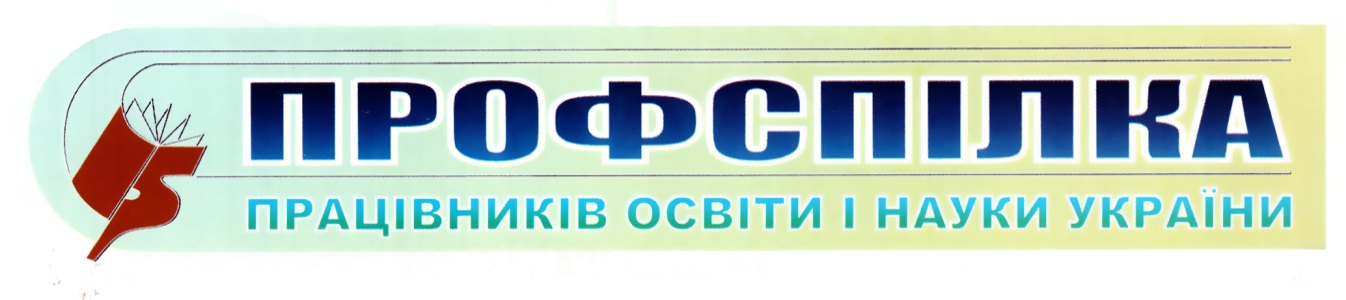 Одеська обласна організація№ 24Травень  2023 р.Чи можна керівника школи під час війни призначити без конкурсу – експертний аналіз законодавстваЗаконом України «Про правовий режим воєнного стану» (частина 5 статті 10)  визначено, що під час дії воєнного стану, зокрема, керівники комунальних підприємств, установ, організацій можуть бути призначені без конкурсу сільським, селищним, міським головою на підставі:поданої заяви від кандидата на посаду;заповненої особової картки встановленого зразка;документів, що підтверджують наявність у таких осіб громадянства України, та досвіду роботи згідно з вимогами законодавства. Звичайно це не означає, що голова обов’язково призначає будь-кого хто подать заяву.Чи школа підпадає під категорію «комунальне підприємство, установа, організація»?Відповідь – ТАК!Пояснення знаходимо у статті 22 Закону України «Про освіту», де  встановлено, що заклад освіти може діяти в одному з таких статусів:бюджетна установа;неприбутковий заклад освіти;прибутковий заклад освіти.Статтею 2  Бюджетного кодексу України  визначено, що бюджетні установи – це, зокрема, організації, створені ними у встановленому порядку, що повністю утримуються за рахунок відповідно державного бюджету чи місцевого бюджету. Комунальний заклад освіти є бюджетною установою, оскільки повністю фінансується з державного та місцевого бюджетів.Таким чином, не дивлячись на різні міркування щодо можливості або неможливості призначення директора школи без конкурсу очевидним є те, що комунальний заклад загальної середньої освіти підпадає під дію Закону України «Про правовий режим воєнного стану» і директора можна призначити без конкурсу, що також підтверджується листом Міністерства економіки України № 1/6888-22 від 22 червня 2022 року та листом МОН від 11.10.2022 року №4/2904-22Додаємо деякі нюанси про призначених директорів без конкурсу:директори, призначені без конкурсу подають декларацію особи, уповноваженої на виконання функцій держави або місцевого самоврядування та державний сертифікат про рівень володіння державною мовою протягом трьох місяців з дня припинення чи скасування воєнного стану. Зауважимо, що директори школи призначені за конкурсом не подають декларацію.не пізніше 6 місяців з дня припинення чи скасування воєнного стану, на посаду директора школи, яку обіймає особа призначена без конкурсу, оголошується конкурс.граничний термін перебування на посаді директора, призначеного без конкурсу, 12 місяців після припинення чи скасування воєнного стану.Також звертаємо увагу, що 19 червня 2022 року розділ Х «Прикінцеві та перехідні положення» Закону України «Про повну загальну середню освіту» було доповнено пунктом 2-1, згідно з яким засновнику державного чи комунального закладу загальної середньої освіти або уповноваженого ним органу (посадовій особі) надано право продовжити без проведення конкурсу строк дії строкового трудового договору (контракту), укладеного з керівником відповідного закладу загальної середньої освіти, але не більше ніж на 6 місяців з дня припинення чи скасування воєнного стану.Важливо! Засновник може скористатися правом призначення  без конкурсу директора закладу освіти, а може обрати шлях конкурсного відбору. Вирішувати голові. Але, на нашу думку, конкурсу бути в будь-якому випадку під час воєнного стану або після Перемоги!Додаток: лист Міністерства економіки України «Про надання роз’яснення» від 29.06.2022 року за № 4712-06/43210-03Упорядкувала: заступник голови Одеської ОО ППОНУОксана ПУШНОВА, тел. 067-654-42-26